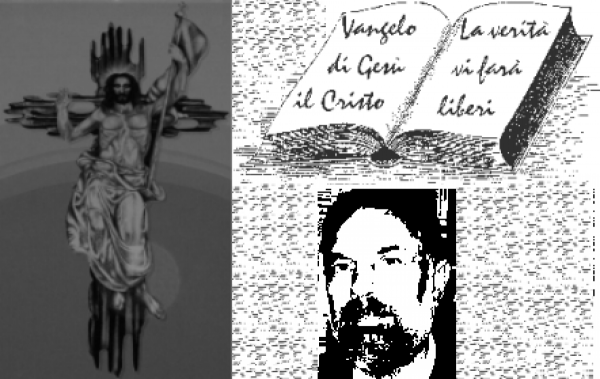 						d. FRANCO SCARMONCIN						    cell. 338 934 4019			        email: franco.scarmoncin@gmail.com				    		 www.scarmoncin.org								10.09.1723° domenica T.O.   APrima Lettura  Ez 33, 7-9
Dal libro del profeta Ezechiele
Mi fu rivolta questa parola del Signore: 
«O figlio dell’uomo, io ti ho posto come sentinella per la casa d’Israele. Quando sentirai dalla mia bocca una parola, tu dovrai avvertirli da parte mia. 
Se io dico al malvagio: “Malvagio, tu morirai”, e tu non parli perché il malvagio desista dalla sua condotta, egli, il malvagio, morirà per la sua iniquità, ma della sua morte io domanderò conto a te. 
Ma se tu avverti il malvagio della sua condotta perché si converta ed egli non si converte dalla sua condotta, egli morirà per la sua iniquità, ma tu ti sarai salvato». 

Salmo Responsoriale  Dal Salmo 94
Ascoltate oggi la voce del Signore.

Venite, cantiamo al Signore,
acclamiamo la roccia della nostra salvezza.
Accostiamoci a lui per rendergli grazie,
a lui acclamiamo con canti di gioia. 

Entrate: prostràti, adoriamo,
in ginocchio davanti al Signore che ci ha fatti.
È lui il nostro Dio
e noi il popolo del suo pascolo,
il gregge che egli conduce.

Se ascoltaste oggi la sua voce!
«Non indurite il cuore come a Merìba,
come nel giorno di Massa nel deserto,
dove mi tentarono i vostri padri:
mi misero alla prova
pur avendo visto le mie opere».  

Seconda Lettura  Rm 13, 8-10
Dalla lettera di san Paolo apostolo ai Romani
Fratelli, non siate debitori di nulla a nessuno, se non dell’amore vicendevole; perché chi ama l’altro ha adempiuto la Legge. 
Infatti: «Non commetterai adulterio, non ucciderai, non ruberai, non desidererai», e qualsiasi altro comandamento, si ricapitola in questa parola: «Amerai il tuo prossimo come te stesso». 
La carità non fa alcun male al prossimo: pienezza della Legge infatti è la carità.

Vangelo   Mt 18, 15-20
Dal vangelo secondo Matteo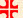 
In quel tempo, Gesù disse ai suoi discepoli: 
«Se il tuo fratello commetterà una colpa contro di te, va’ e ammoniscilo fra te e lui solo; se ti ascolterà, avrai guadagnato il tuo fratello; se non ascolterà, prendi ancora con te una o due persone, perché ogni cosa sia risolta sulla parola di due o tre testimoni. Se poi non ascolterà costoro, dillo alla comunità; e se non ascolterà neanche la comunità, sia per te come il pagano e il pubblicano. 
In verità io vi dico: tutto quello che legherete sulla terra sarà legato in cielo, e tutto quello che scioglierete sulla terra sarà sciolto in cielo.
In verità io vi dico ancora: se due di voi sulla terra si metteranno d’accordo per chiedere qualunque cosa, il Padre mio che è nei cieli gliela concederà. Perché dove sono due o tre riuniti nel mio nome, lì sono io in mezzo a loro». 	1° Lettura- Dio si rivolge a Ezechiele,un profeta che esercita il suo ministeroa nome di Dio tra il 590 e il 570 a.C.in piena deportazione a Babilonia.- Che cosa deve fare Ezechiele?Qual è il compito e la missione che Ezechiele riceve da Dio ?Essere sentinella, suonare la tromba,farsi udire in mezzo al suo popolo;e se non compie ciò di cui Dio lo ha incaricatoin modo che tutti possano mettersi in salvo…se non lo farà,sarà responsabile di chi va fuori stradao della rovina del popolo intero.  - In questi 30 anni di vita sociale, politica e religiosain Italiaabbiamo vissuto e partecipatoa scelte governative sbagliate,a capi del Governo e Ministri che hanno fatto un massacro del bene comune,esautorando la Magistratura e beffandosi della Giustizia nonché della morale,Es. Governi Berlusconi con 39 leggi ad personam e Renzi con l’inconsistenza di proposte politiche serie con leggi che favorivano solo alcuni poteriEs. salvando le Banchee lasciando in rovina i risparmiatori…ascoltando e facendo gli interessidi Enti statali, Rai, grandi giornali,mafiosi, massoni, banchieri, ecc…distruggendo la credibilità del nostro Paese…e noi Chiesa, comunità cristiane, preti, Vescovi,Associazioni cattoliche, giornali di ispirazione cristiananon abbiamo aperto bocca per 30 anni…ora ci lamentiamo che siamo messi malein Italia,che ci sono sacche consistenti di poveri,che le caritas non riescononeppure a preparare un piatto caldo ai migranti…che siamo il fanalino di coda dell’Europa,che il nostro debito pubblico ci sta strozzando,che i nostri politici sono parolai imbelli e incapaci…ma nessuno di noi Chiesaha mai aperto bocca (tranne il Papa Francesco)per denunciare le malefatte quotidiane dei nostri Amministratoriche ci hanno portato alla bancarotta….	Es. Fanno una leggee un quarto d’ora dopo la devono cambiareperché è poco chiara e contradittoria,Es. 	sulla legittima difesa,	sulla obbligatorietà e il numero dei vaccini,	sulla riforma della Costituzione,sulla  legge elettorale,ne hanno 22 in cantieree non riescono a vararne una decente…Di questa situazione disastrosa italiana,di cui i nostri politici neppure se ne accorgono, i responsabili sappiamo chi sono,ma noi cristiani cattolicisiamo altrettanto responsabiliperché non li abbiamo mai criticati,non li abbiamo fermati,abbiamo lasciato che facessero scelte gravi sbagliateanzili abbiamo approvati (avevano il consenso delle Gerarchie ecclesiastiche nel fare quelle che hanno fatto in questi 30 anni)e stiamo ancora battendo loro le mani.Vergogna!	VANGELO- La pagina del Vangelo dice tre cose:1° come aiutare un fratello che sta sbagliandoa rivedere il proprio atteggiamento;con una serie crescente di attenzioni e interventi:prima: 	parlare tu per tu,poi: 		facendosi accompagnare da qualche amico,infine:	se ne discute in comunitàe la comunità deciderà sul da farsi.2° “Tutto quello che legherete sulla terrasarà legato anche in cielo”	Come se Gesù dicesse:“Quanto una Comunità cristiana decide,obbliga,permette, approva,è come se Io stesso parlassi e decidessiin seno a quella comunità.”Non è possibile che una Comunità cristianache cerca nel dialogo e nella preghierale scelte da fare, poi possa sbagliare in queste scelte…perché è come se fosse Gesù stesso a sbagliare.Una persona solase decide può sbagliare (fosse pure il Papa),più persone… è difficile(a meno che non decidano con la testa del caspo)Obiezione:ma la Chiesa in tante occasioni e in tanti momenti ha fatto scelte che poi si sono rivelate errate  disastrose:es. 	le crociate,	l’inquisizione,	la condanna di eretici,	il maschilismo proprio della Chiesa,	la chiusura culturale della Chiesa,	comportarsi come soggetto di potere,infallibilità del papa,	gli anticoncezionali,	l’elezione di tanti vescovi o di certi Papi,certo: sono state scelte e azioni gravemente erratecon conseguenze terribili,e spesso scelte decise da una persona sola,non da una comunità cristiana che decidevadopo aver dialogato e pregato.3° “Se due di voi sono riuniti nel mio nome, Io sono in mezzo a loro…e se chiederanno qualcosa,il Padre mio la concederà”Queste parole vogliono sottolinearel’importanza di “stare insieme”,pregare insieme,ritrovarsi per un dialogo,cercare insieme la risposta ai problemi quotidiani,l’essenzialità di vivere in accordo tra tutti…era la maniera di vivere e manifestarela propria fede nel Risorto.N.B. Non voleva essere l’assicurazione che ogni nostra preghiera sarà esaudita;tuttavia, la preghiera fatta in comunitàper il bene della comunità umana,coincide con la volontà di Dioe certamente sarà ascoltata…nei tempi con cui si muove il mondo,la cultura, una società, un popolo…